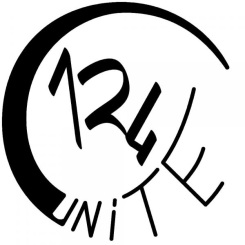 Bruxelles, 30/12/2012Troupe du Grand VeneurChers parents, chers scouts,Voici enfin toutes les infos concernant la 2e partie de l’année, qui s’annonce… chargée !  (*) L’initiative est laissée aux CP et seconds de chaque patrouille. A prendre avec soi à chaque réunion La chemise, foulard, short, bonnes chaussuresUn pique-nique, une boisson, une collation, un bic, … ! Les scouts ne sont pas autorisés à prendre de l’argent pour s’acheter de la nourriture, autre chose, durant les réunions et les week-ends! Last but not least ! : Nous insistons sur le fait que nous prévenir d’une absence est obligatoire ! Même un SMS le matin même est mieux que rien.A très bientôt,Le staff.DateHoraireActivité3 Février10-16 HRéunion10 Février11-12.30 HGrand nettoyage du Bois de la Cambre en préparation des 24h (infos à venir)22-24 FévrierWeek-end ou activité de patrouille (*)03 Mars9.30-17 HRéunion 08-10 MarsWeek-end d’unité (infos à venir) 23-24 Mars24 Heures vélo du bois de la Cambre (infos à venir)21 Avril9.30-17 HRéunion5 Mai9.30-17 HRéunion1ere quinzaine de Juillet1ere quinzaine de JuilletGrand camp (infos à venir)